                     Новогодние салаты.Салат «Свеча»Ингредиенты:картофель отварной "в мундире" — 2 шт.яйца отварные — 3 шт.мясной фарш, обжаренный с луком — 200 г.твердый сыр — 150 г.майонез — 100 г.Для украшения:зелень укропасладкий красный перецморковь отварнаяСпособ приготовления:Картофель отварить в мундире, очистить, потереть на крупной терке, немного посолить и выложить на тарелку в форме бочонка. Смазать сверху майонезом. Выложить слой мясного фарша, предварительно обжаренного на масле вместе с мелко нарезанным репчатым луком. Слегка смазать майонезом. Посыпать тертыми белками. (Оставить один белок и половинку желтка для оформления салата.) Слегка смазать майонезом. Натереть сыр и посыпать им салат таким образом, чтобы получилась свечка, т. е. засыпаем весь салат, оставляя верхушку, как отображено на фото. Из чернослива вырезаем фитиль в виде полоски и кладем его на белок. Из желтка яйца делаем первый слой пламя свечи, второй слой пламя выкладываем из моркови и последний слой из кусочка сладкого красного перца. Из укропа выложить низ свечи в виде еловых веточек. Из красного перца вырезаем декоративный бант и выкладываем на салат. Можно украсить веточки укропа кукурузой и белком яйца.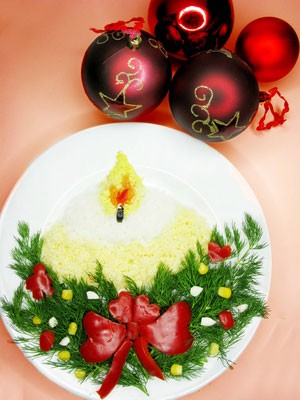 Крабовый салат с икрой и сыром.Ингредиенты:крабовые палочки — 200 г.рис круглозерный — 100 г.кукуруза консервированная — 200 г.репчатый лук — 1 шт.красная икра — 100 г.яйца — 5 шт.сыр — 100 г.майонез — 150 г.лимонный сок (охлажденный) — 1 ст. л.соль — по вкусуСпособ приготовления:1.Сварить рис в подсоленной воде, откинуть на сито, остудить. Лук очистить, очень мелко нарезать. Крабовые палочки нарезать кубиками.2. Сварить яйца вкрутую, остудить под холодной водой, очистить. Яйца также нарезать кубиком.3. Открыть баночку с икрой. Смешать в большой миске крабовые палочки, икру, лук, яйца, кукурузу, рис.4. Заправить салат майонезом и лимонным соком и поставить салат в холодильник.5. Перед подачей посыпать салат тертым сыром, украсить по своему желанию и подать.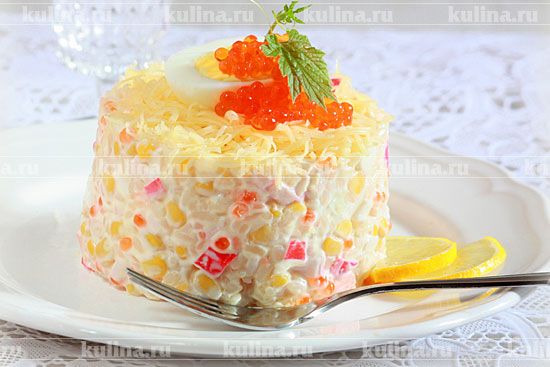 Новогодние игры дома с детьми.Игра 1На большом листе бумаги рисуется Дед Мороз без носа и вешается на стенку. Нос лепите из пластилина, и дети по очереди с завязанными глазами пытаются прикрепить нос на место. У компании малышей поведение водящего обычно вызывает дикий радостный хохот.Игра 2Каждому ребенку выдают по "снежинке", т. е по маленькому комочку ваты. Дети разрыхляют свои снежинки и по вашему сигналу запускают их в воздух и начинают дуть на них снизу, чтобы те как можно дольше удержались в воздухе. Побеждает самый ловкий.Игра 3Ребенок в течение минуты (или любого другого заведенного времени) внимательно смотрит на елку, а потом отворачивается и как можно подробнее перечисляет что на ней висит. Выигрывает тот, кто вспомнит больше. Конечно, если малыш-хозяин изучил свою елку заранее, а то и сам наряжал ее, то его выигрыш будет не очень честным: ему, наверное, соревноваться не стоит.Игра 4Участвуют несколько пар. Дети стоят друг против друга на расстоянии приблизительно 4 метров. У одного ребенка пустое ведерко, у другого - мешочек с определенным количеством «снежков» (теннисные или резиновые мячи). По сигналу ребенок бросает снежки, а напарник старается поймать их ведром. Выигрывает пара, которая первой закончит игру и наберет большее количество «снежков».

*Снежки можно сделать, скомкав белую бумагу.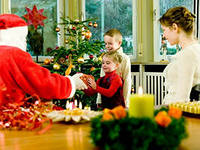 Выучите стишок на Новый год со своим ребенком.* * *Куда девались снегири,                                                                   Что прилетели в сад?Да вот они, смотри, смотри -На щечках у ребят.ХолодноКто мяукнул у дверей?- Открывайте поскорей! -Очень холодно зимой.Мурка просится домой.* * *Почему снежок идет?Почему на речке лед?Это к нам зима пришла -Много снега намела.Почему у нас в гостяхЕлка в ярких огоньках?Потому что к нам идетЗимний праздник - Новый год!ЗайчикЖил-был зайчик,Длинные ушки.Отморозил зайчикНосик на опушке.Отморозил носик,Отморозил хвостикИ поехал гретьсяК ребятишкам в гости.Там тепло и славно,Волка нет.И дают морковку на обед.ЗайчикЗайчик умывается, на елку собирается.Вымыл носик, вымыл хвостик,Вымыл ухо, вытер сухо.Надел бантик - стал он франтик.СнегСнег, снег кружится,Белая вся улица!Собралися мы в кружок,Завертелись, как снежок.ТроеНа заснеженной полянкеЯ,ЗимаИ санки.Только землюСнег покроет -Собираемся мы трое.Веселимся на полянке -Я,ЗимаИ санки.На санкахПокатились санки вниз.Крепче, куколка, держись!Ты сиди, не упади, -Там канавка впереди!Надо ездить осторожно!А не то разбиться можно!* * *Вот зима пришласеребристая,Белым снегом замелаполе чистое.Днем с детьми на конькахвсе катается,Ночью в снежных огонькахрассыпается...В окнах пишет узорльдом-иголочкойИ стучится к нам во дворсо свежей елочкой.ЗайчикЖил-был зайчик,Длинные ушки.Отморозил зайчикНосик на опушке.Отморозил носик,Отморозил хвостикИ поехал гретьсяК ребятишкам в гости.Там тепло и славно,Волка нет.И дают морковку на обед.